INWENDIG =AAN DE BINNENKANT VAN JE LICHAAMUITWENDIG = AAN DE BUITENKANT VAN JE LICHAAMEEN SKELET= HET GERAAMTE, DAT ZIJN DE BOTTENDe zintuigenEEN RÖNTGENFOTO =EEN FOTO VAN DE BINNENKANT VAN JE LICHAAMDE PELS =DE VACHT VAN EEN DIER,DAT ZIJN DE HAREN DIE ZIJ HUID HELEMAAL BEDEKKEN.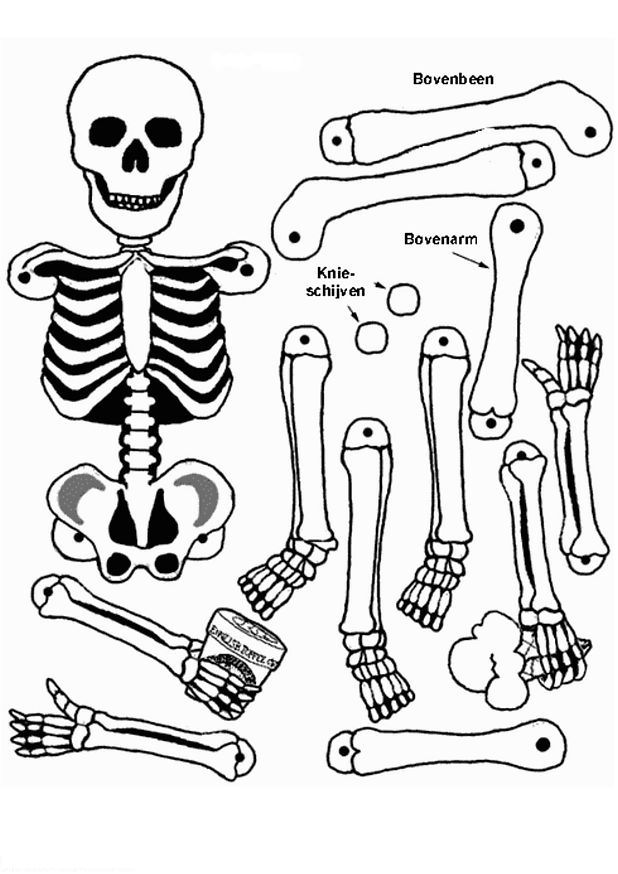 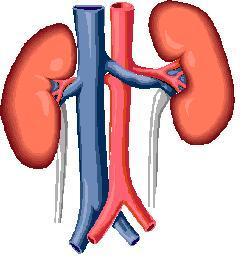 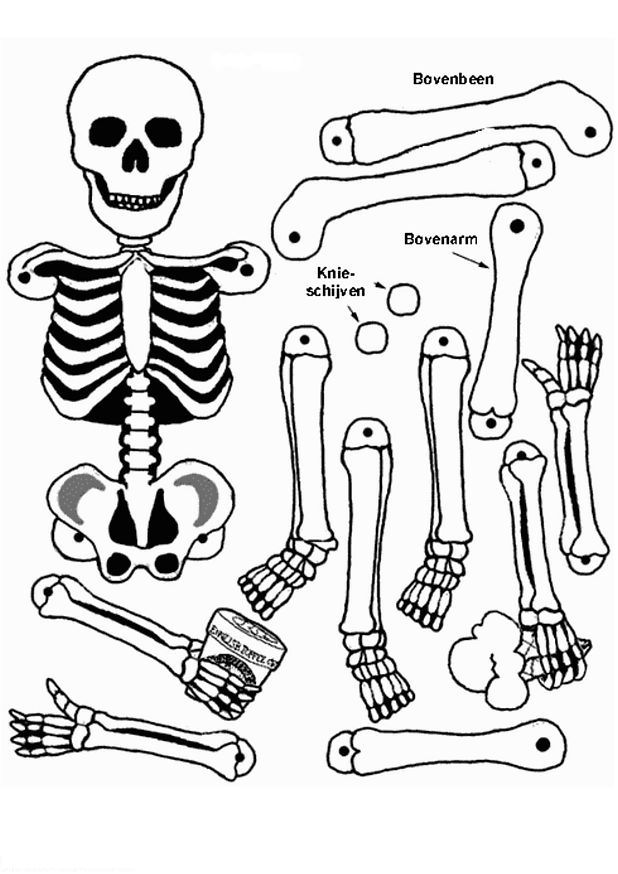 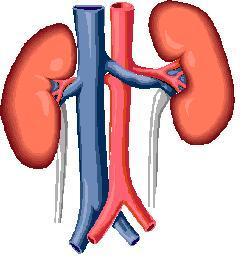 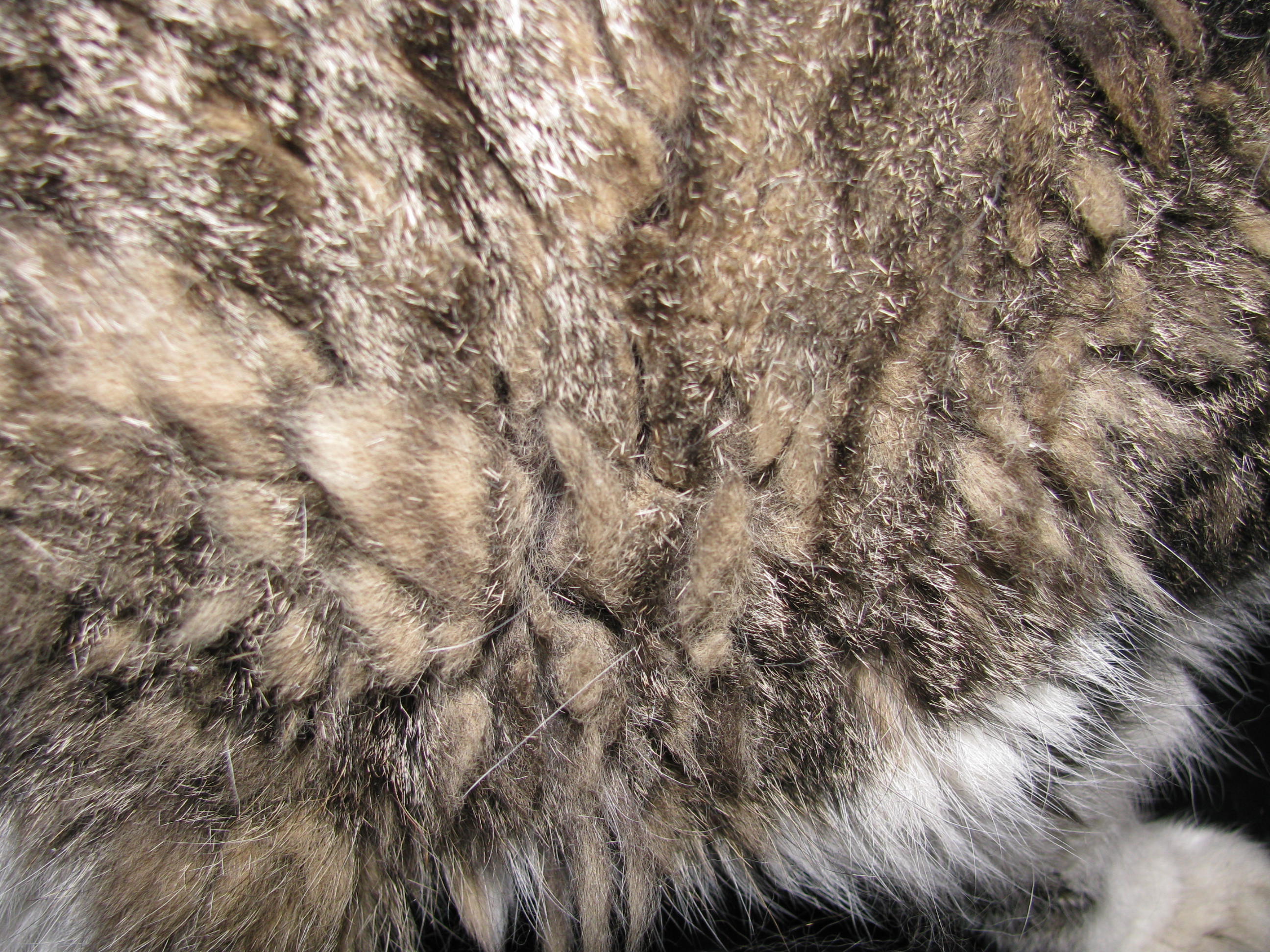 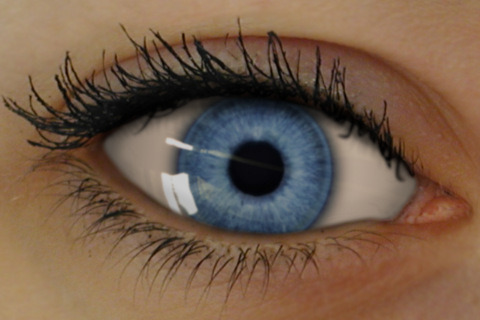 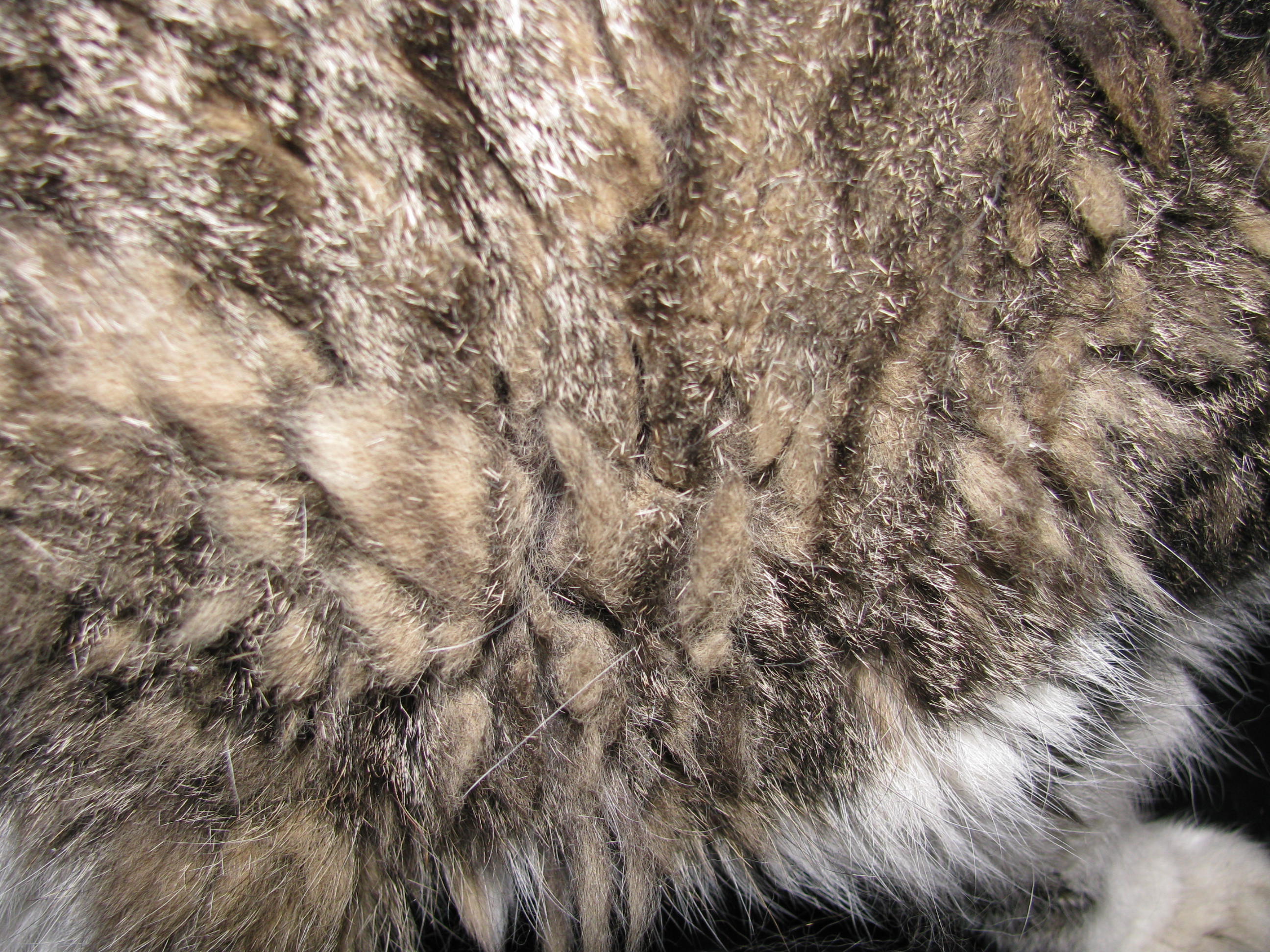 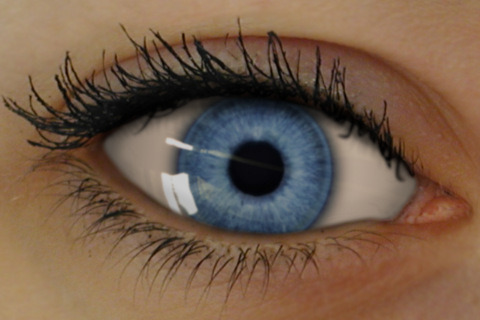 